	DATE Novembre 2017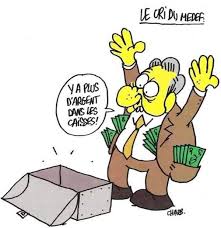 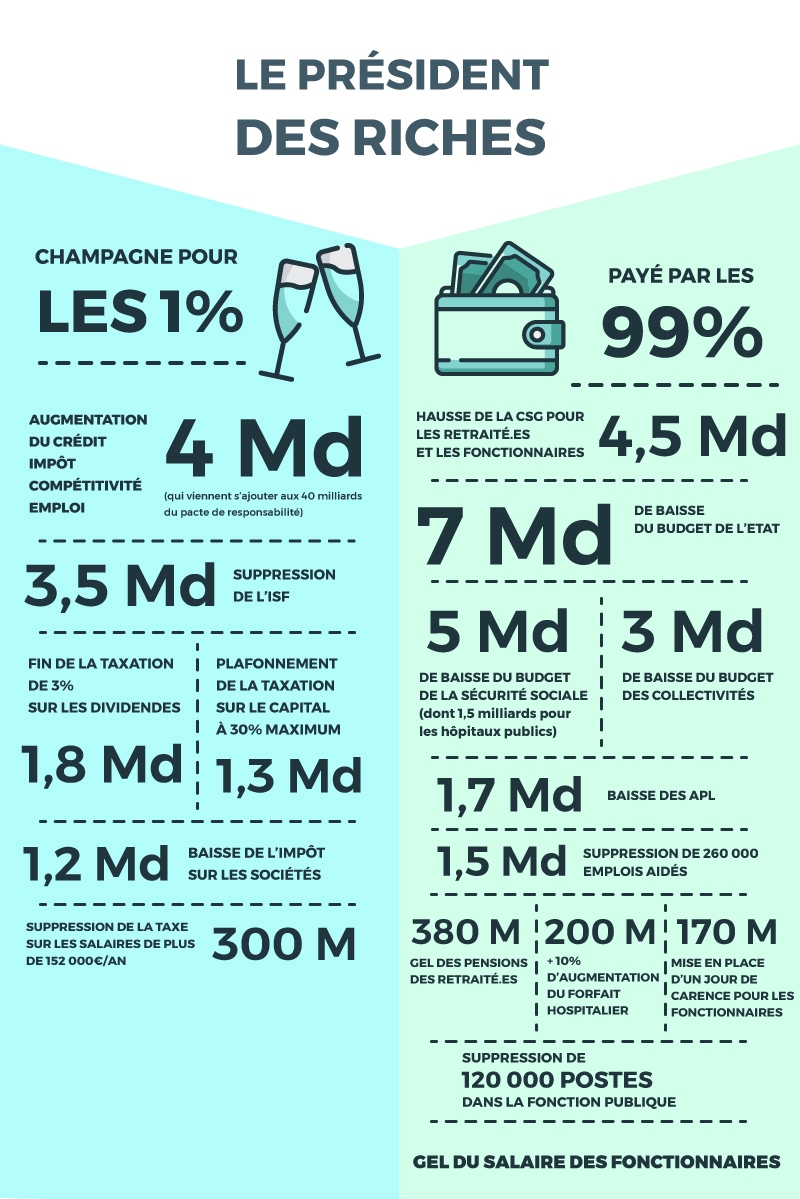 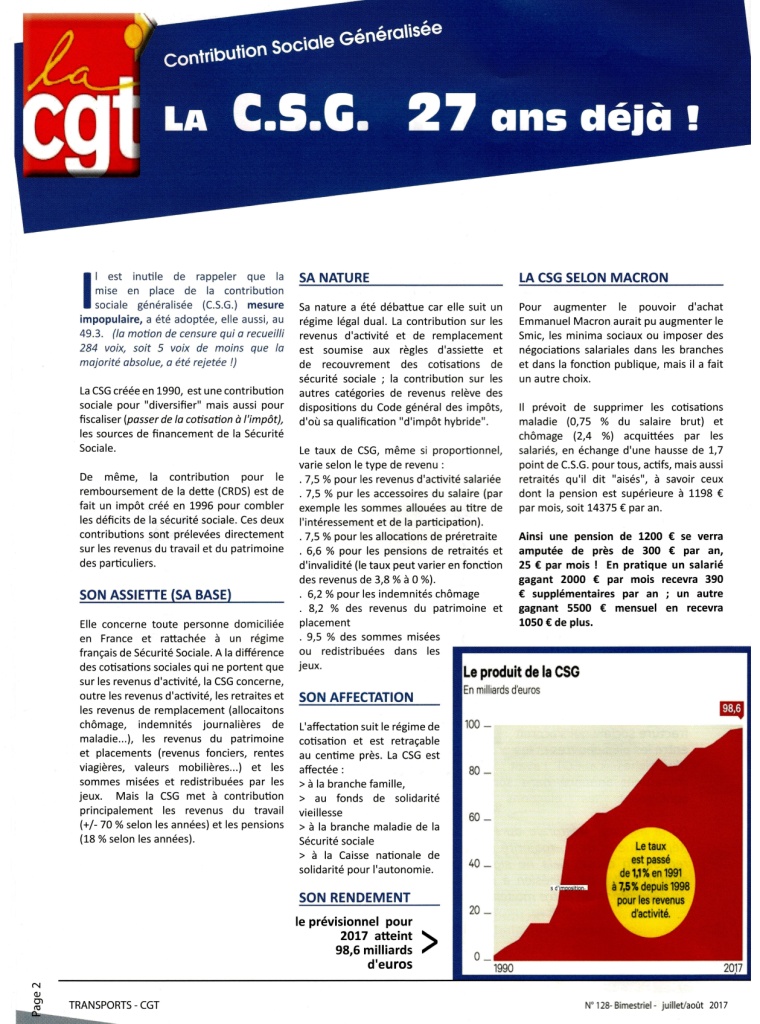 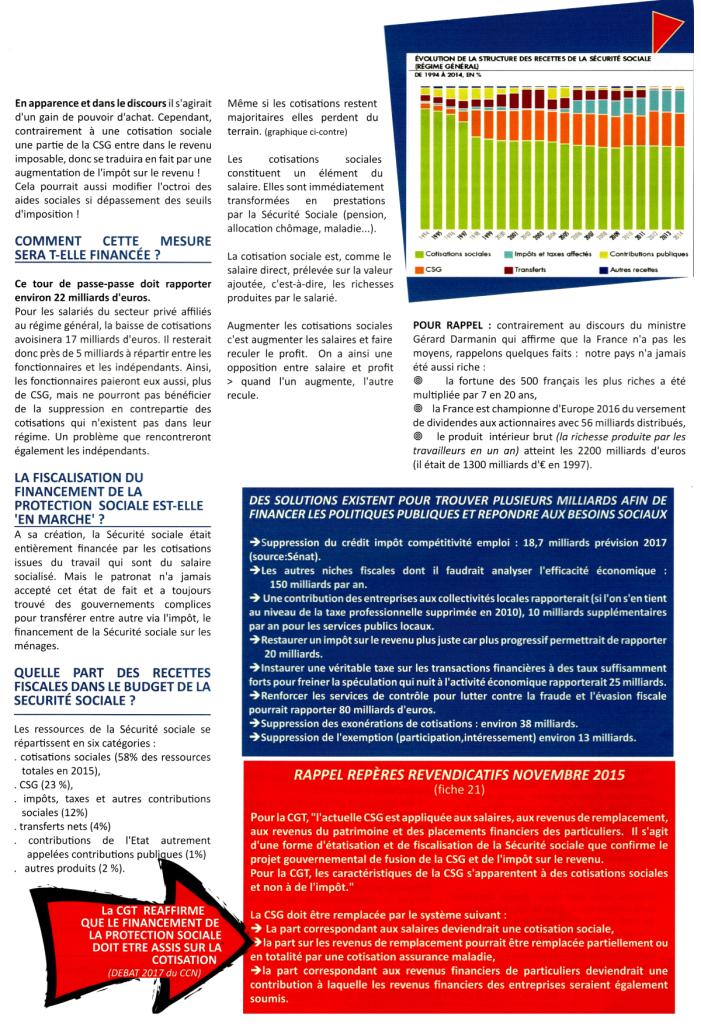 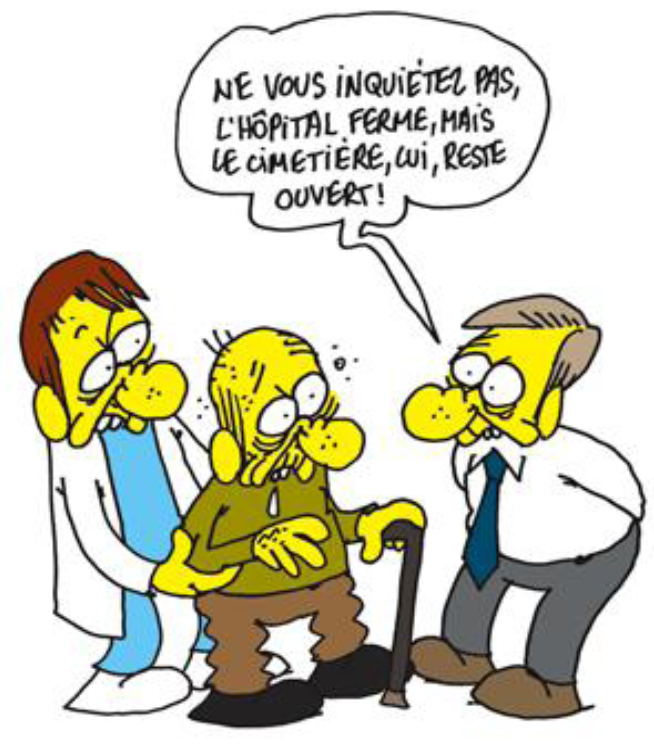 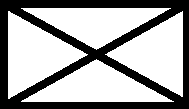 